Дополнительное образование "Медиаквантум"Учитель: Андрияш А.Т.5-9 классыТема: Создание роликов и клипов. Съёмка и монтаж ролика 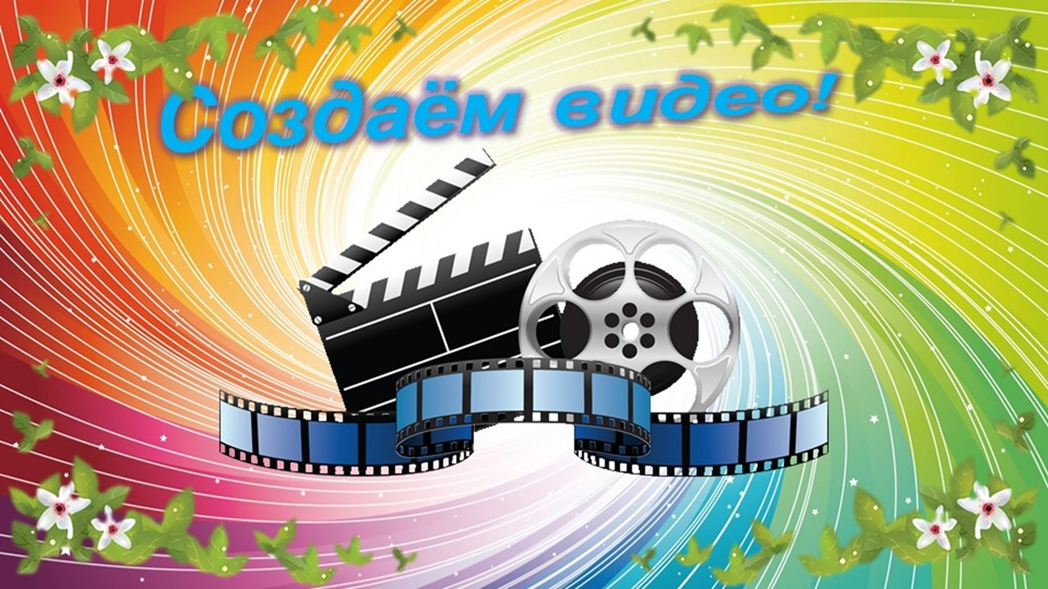 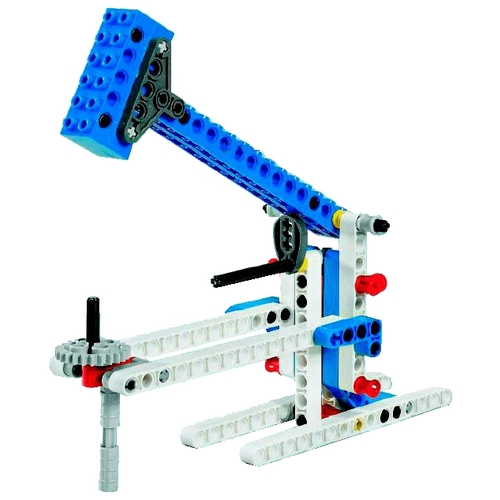 Эскизное исполнение. Съёмка и монтаж ролика,видеоклипа, фильма: дубли, значение крупных планов. Практическое использование разных интерфейсов для создания видеороликов.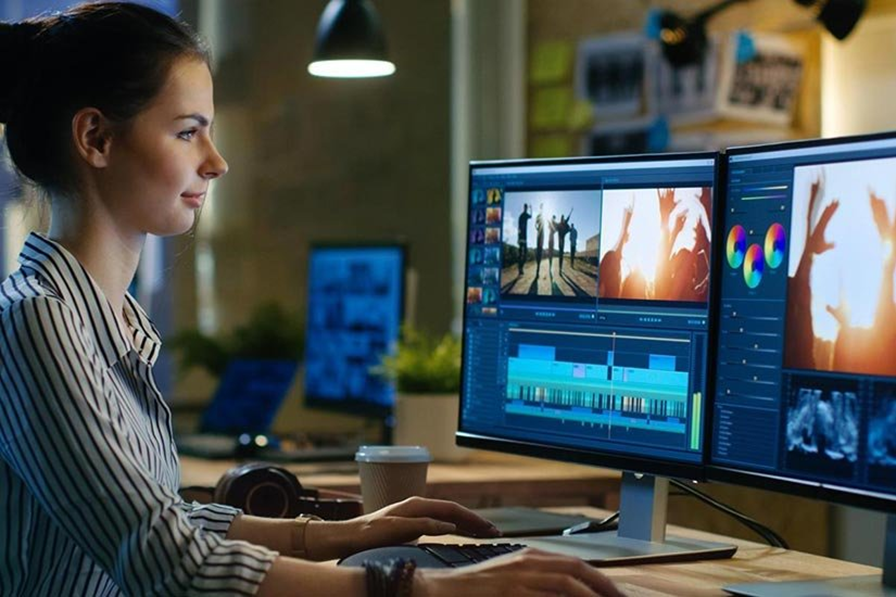 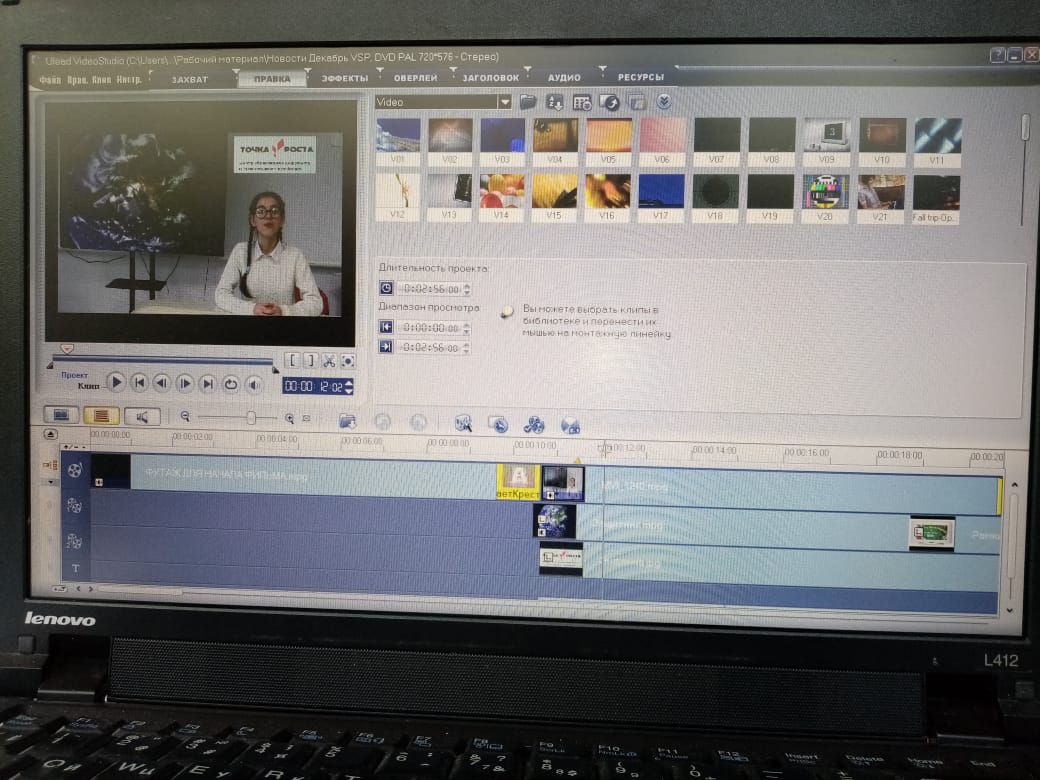 Используя ранее заготовленные сценарии видео репортажей, каждый учащийся должен в домашних условиях, посмотрев учебные видеоролики, которые предлагаются в соответствующих ссылках, выполнить эскизное исполнение на своих компьютерах. В домашних условиях выполнить пробы телеведущих, создать аудио дорожку, подобрать видео и фотоматериал, соответствующий теме репортажа. Начало фильма - тематический футаж.  Техническим оснащением должен быть смартфон, и персональный компьютер или ноутбук.Для примера необходимо использовать ранее смонтированные нашими группами видеоролики. Данная работа носит соревновательный характер на создание эскизного видео исполнения «Лучший телеведущий». Фоном может быть оформлено любое место с пространством для вставки видеоряда. Тексты, которые, необходимо отработать и с помощью видео суфлёра записать на свои смартфоны. Тексты для ранее снятого рабочего  материала:Добрый деньВы смотрите школьные новости и событияМОБУ ООШ №81в студииФИОи вот о чем пойдёт речьВ рамках празднования 75-ти летия победы в Великой Отечественной войне наша школа ведёт активную военн-патриотическую работу.Наша новостная лента представляет вашему вниманию самые яркие ключевые моменты этой работы.Нашу школу посетили бывшие ученики, первые казачата нашей школы, с которыми общалась корреспондент медиаквантум точки роста Анна Воронцова.А бывшие казачата Соборный Савелий и Дудкин Николай несут службу в рядах Российской армии.23 января была проведена торжественная линейка в рамках празднования 75-ти летия победы в Великой Отечественной войне и в течение периода до 23 февраля ребята с творческим подходом и всей ответственностью отнеслись к мероприятиям военно-патриотической направленности. Они активно участвовали в тематических встречах с участниками локальных войн, казаками, пограничниками.Конкурс плакатов - это творческий и соревновательный процессы. Ребята самостоятельно подобрали тематический материал, проявили свои творческие способности в изготовлении плакатов и представили свои работы. Наиболее ярко и зрелищно выглядел 4-й класс, который и стал  победителем конкурса.Эмоционально ярко прошёл конкурс чтецов, который глубоко тронул души слушателей, а педагог дополнительного образования Михаил Юрьевич Хорольский проникновенно, чувственно отметил этот конкурс в своём видео ролике.Наши ребята ни когда не оставляют без внимания ветеранов Великой Отечественной войны, работников тыла и ветеранов труда, а 20-го февраля 2020 года в рамках празднования 75-ти летия победы в Великой Отечественной войне в нашу школу были приглашены ветераны для вручения им юбилейных медалей. В торжественной обстановке глава администрации Воковского сельского округа Караев Ибрагим Ромазанович с благодарственной речью выступил  перед ветеранами и вручил им юбилейные медали. Перед ветеранами выступили наши ребята и учителя с художественными номерами, а корреспондент медиаквантум Виктория Шершнёва задала несколько вопросов ветеранам Великой Отечественной войны.На торжественной линейке, посвящённой оборонно-массовой и военно-патриотической работе памяти маршала Жукова, был проведён очередной, традиционный смотр-конкурс строя и песни. Вначале смотра-конкурса мастер класс показали гости пограничники – курсанты московского пограничного училища во главе с заместителем командира нашего пограничного участка капитаном Халиловым.В конкурсе приняли участие учащиеся 5,6,7, и 8 классов. Победителем стал 8 касс-касс казачьей направленности.Свободная тема. Создать видео ролик «Как я провожу время в самоизоляции».Ссылки для просмотра:https://youtu.be/2wn6YqSbX2Ahttps://youtu.be/2wn6YqSbX2Ahttps://youtu.be/GVOmPZFb5xUhttps://youtu.be/9evEPYQJ4xshttps://youtu.be/E_F5KItPfPUИсточник в интернете:Гамалей В. Мой первый видеофильм от А до Я. – СПб.: Питер, 2006Учебные видео ролики:https://vse-kursy.com/read/373-uroki-kinematografii-dlya-nachinayuschih.html https://www.youtube.com/watch?v=GretO7blzwM